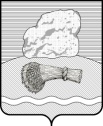 РОССИЙСКАЯ ФЕДЕРАЦИЯКалужская областьДуминичский районСельская Дума сельского поселения«ДЕРЕВНЯ ДУБРОВКА»РЕШЕНИЕ«21» июня   2019 года                                                                          № 14 Об утверждении Положения о порядке представления и заслушивания ежегодного отчета главы муниципального образования сельское поселение «Деревня Дубровка» о результатах его деятельности.       В соответствии с пунктом 9 части 10, частью 11.1 статьи 35, частями 5, 5.1 статьи 36, пунктом 2 части 6.1 статьи 37 Федерального закона от 06.10.2003 № 131-ФЗ «Об общих принципах организации местного самоуправления в Российской Федерации», статьи 24 Устава сельского поселения «Деревня Дубровка», сельская Дума сельского поселения «Деревня Дубровка»   РЕШИЛА:Утвердить Положение о порядке представления и заслушивания ежегодного отчета главы муниципального образования сельское поселение «Деревня Дубровка» о результатах его деятельности, согласно приложению.Настоящее решение вступает в силу после его официального обнародования.Настоящее решение обнародовать путем вывешивания в специально отведенных местах  и на  официальном  сайте сельского поселения.Контроль за исполнением настоящего решения оставляю за собой.Глава сельского поселения                                                              Л.В. ЕрмаковаПРИЛОЖЕНИЕк решению сельской Думысельского поселения «Деревня Дубровка»от«21»06. 2019 года №14ПОЛОЖЕНИЕО порядке представления и заслушивания ежегодного отчета главы муниципального образования сельское поселение «Деревня Дубровка» о результатах его деятельности)Общие положения    1.1. Настоящее Положение разработано в соответствии с Федеральным законом от 06.10.2003 № 131-ФЗ «Об общих принципах организации местного самоуправления в Российской Федерации» и Уставом  муниципального образования сельское поселение «Деревня Дубровка».   1.2. Положение устанавливает порядок и сроки  представления и заслушивания ежегодного отчета главы муниципального образования сельское поселение «Деревня Дубровка» о результатах его деятельности, деятельности администрации сельского поселения «Деревня Дубровка» , в том числе о решении вопросов, поставленных Сельской Думой муниципального образования  сельское поселение «Деревня Дубровка» далее - ежегодный' отчет главы Содержание отчета главы  муниципального образования сельского поселения «Деревня Дубровка»   2.1. Ежегодный отчет главы муниципального образования сельского поселения «Деревня Дубровка» содержит сведения о результатах его деятельности, деятельности администрации  муниципального образования сельского поселения «Деревня Дубровка»), в том числе о решении вопросов, поставленных  Сельской Думой  муниципального образования сельское поселение «Деревня Дубровка» и включает следующий примерный перечень подлежащих отражению вопросов: социально-экономическое положение в муниципальном образовании сельское поселение «Деревня Дубровка», положительная и отрицательная динамика;социально-демографическая ситуация (численность постоянного населения, уровень рождаемости и смертности, структура занятости, уровень безработицы, доходы населения);экономический потенциал (отраслевая структура экономики, бюджетообразующие предприятия, показатели уровня и объемов производства; малый бизнес);основные характеристики местного бюджета, показатели его исполнения;основные направления деятельности в отчетном периоде, анализ проблем, возникающих при решении вопросов местного значения, способы их решения;взаимодействие с органами государственной власти, органами местного самоуправления иных муниципальных образований, организациями и гражданами;осуществление правотворческой инициативы;работа по решению вопросов, поставленных  Сельской Думой муниципального образования сельского поселения «Деревня Дубровка»основные цели и направления деятельности на предстоящий период.    2.2. В случае если глава муниципального образовании возглавляет местную администрацию, в отчете отражаются сведения о результатах деятельности администрации  муниципального образования сельское поселение «Деревня Дубровка».В основу отчета должны быть положены показатели оценки эффективности деятельности органов местного самоуправления в соответствии с системой показателей, утвержденных Указом Президента Российской Федерации от 28.04.2008 № 607 «Об оценке эффективности деятельности органов местного самоуправления городских округов и муниципальных районов» и Постановлением Правительства Российской Федерации от 17.12.2012 № 1317 «О мерах по реализации Указа Президента Российской Федерации от 28.04.2008 № 607 «Об оценке эффективности деятельности‘ органов местного самоуправления городских округов и муниципальных районов»и подпункта «и» пункта 2 Указа Президента Российской Федерации от 07.05.2012 № 601 «Об основных направлениях совершенствования системы государственного управления».    2.3. Ежегодный отчет главы   муниципального образования сельское поселение «Деревня Дубровка» может быть дополнен презентационными материалами, слайдами, таблицами, иллюстрациями и иными материалами.Порядок и сроки представления ежегодного отчета главы муниципального образования сельского поселения «Деревня Дубровка»   3.1. Представление в  муниципального образования сельского поселения «Деревня Дубровка» отчета главы  муниципального образования сельского поселения «Деревня Дубровка»  осуществляется ежегодного в письменном и электронном виде не позднее « 01» апреля года, следующего за отчетным годом.    3.2. Поступивший в муниципальное  образование ежегодный отчет главы муниципального образования сельское поселение «Деревня Дубровка» направляется всем депутатам муниципального образования сельское поселение «Деревня Дубровка» в течение 5 рабочих дней.   3.3. До заслушивания ежегодного отчета главы муниципального образования сельское поселение «Деревня Дубровка» на заседании ( Сельской Думы муниципального образования сельского поселения «Деревня Дубровка», данный отчет может рассматриваться на заседаниях действующих комитетов (комиссий), рабочих групп муниципального образования).Руководители комитетов (комиссий), рабочих групп не позднее, чем за 5 рабочих дней до даты проведения заседания по заслушиванию отчета могут направить главе  муниципального образования сельское поселение «Деревня Дубровка» дополнительные вопросы.Заслушивание ежегодного отчета главы муниципального образования сельское поселение «Деревня Дубровка»   4.1. Заслушивание ежегодного отчета главы муниципального образования сельское поселение «Деревня Дубровка» осуществляется не позднее «01» июня года, следующего за отчетным годом. Дата устанавливается  Сельской Думой муниципального образования сельское поселение «Деревня Дубровка» по согласованию с главой  муниципального образования сельского поселения «Деревня Дубровка»   4.2. Отчет главы муниципального образования сельского поселения «Деревня Дубровка» заслушивается  на заседании  Сельской Думы сельского поселения «Деревня Дубровка»  в форме отчетного доклада с учетом дополнительных вопросов комитетов (комиссий), рабочих групп.   4.3. Отчет главы муниципального образования сельского поселения «Деревня Дубровка» заслушивается на открытом заседании  Сельской Думы муниципального образования сельское поселение «Деревня Дубровка».Проведение заседания и принятие решения осуществляется в порядке, определенном регламентом  Сельской Думы муниципального образования сельское поселение «Деревня Дубровка».   4.4. По итогам ежегодного отчета главы муниципального образования сельского поселения «Деревня Дубровка»  Сельская Дума муниципального образования сельского поселения «Деревня Дубровка»  принимает решение об утверждении отчета и дает оценку деятельности главы  муниципального образования сельское поселение «Деревня Дубровка»   4:5. Оценка деятельности главы муниципального образования сельское поселение «Деревня Дубровка» осуществляется  Сельской Думой муниципального образования сельское поселение «Деревня Дубровка» по системе: удовлетворительно или неудовлетворительно.В случае неудовлетворительной оценки в решении  Сельская Дума муниципального образования сельского поселения «Деревня Дубровка»  об утверждении отчета главы муниципального образования сельское поселение «Древня Дубровка» излагаются конкретные обстоятельства, которые послужили основанием для признания деятельности главы неудовлетворительной.Непредставление отчета главой муниципального образования сельское поселение «Деревня Дубровка»  также является основанием для неудовлетворительной оценки Сельской Думы муниципального образования сельского поселения «Деревня Дубровка» деятельности главы муниципального образования сельское поселение «Деревня Дубровка» ПОЯСНИТЕЛЬНАЯ ЗАПИСКАк проекту решения «Об утверждении Положения о порядке представления и заслушивания ежегодного отчета главы муниципального образования сельское поселение «Деревня Дубровка» о результатах его деятельности, В соответствии с частью | статьи 7 Федерального закона от 06.10.2003 № 131-ФЗ «Об общих принципах организации местного самоуправления в Российской Федерации» (далее — Федеральный закон №131-ФЗ) по вопросам местного значения населением муниципальных образований непосредственно и (или) органами местного самоуправления и должностными лицами местного самоуправления принимаются муниципальные правовые акты.Частью 11.1 статьи 35 Федерального закона № 131-ФЗ установлено, что представительный орган муниципального образования заслушивает ежегодные отчеты главы муниципального образования, главы местной администрации о результатах их деятельности, деятельности местной администрации и иных подведомственных главе муниципального образования органов местного самоуправления, в том числе о решении вопросов, поставленных представительным органом муниципального образования.Согласно части 5.1. статьи 36 Федерального закона № 131-ФЗ глава муниципального образования представляет представительному органу муниципального образования ежегодные отчеты о результатах своей деятельности, а в случае, если глава муниципального образования возглавляет местную администрацию, о результатах деятельности местной администрации и иных подведомственных ему органов местного самоуправления, в том числе о решении вопросов, поставленных представительным органом муниципального образования.В силу пункта 3 части 2 статьи 74.1! Федерального закона № 131-ФЗ неудовлетворительная оценка деятельности главы муниципального образования представительным органом муниципального образования по результатам его ежегодного отчета перед представительным органом муниципального образования, данная два раза подряд, является основанием для удаления главы муниципального образования в отставку.При этом порядок представления и заслушивания ежегодного отчета главы муниципального образования на федеральном и региональном уровне не закреплен. Отсутствие нормативного правового акта создает правовой пробел в регулировании данного вопроса.Разработанным проектом решения определен порядок представления ежегодного отчета главой муниципального образования и его заслушивания представительным органом муниципального образования. ФИНАНСОВО-ЭКОНОМИЧЕСКОЕ ОБОСНОВАНИЕк проекту решения «Об утверждении Положения о порядке представления и заслушивания ежегодного отчета главы  муниципального образования сельское поселение «Деревня Дубровка» о результатах его деятельности, деятельности администрации  муниципального образования сельского поселения «Деревня Дубровка» и иных подведомственных ему органов местного самоуправления (в случае если глава муниципального образования возглавляет местную администрацию }»Принятие настоящего решения не потребует дополнительного финансирования из местного бюджета.ПЕРЕЧЕНЬ нормативных правовых актов муниципального законодательства, подлежащих признанию утратившими силу, приостановлению. изменению или принятию в связи с принятием решения «Об утверждении Положения о порядке представления и заслушивания ежегодного отчета главы муниципального образования сельского поселения «Деревня Дубровка» о результатах его деятельности, деятельности администрации  муниципального образования сельское поселение «Деревня Дубровка» и иных подведомственных ему органов местного самоуправления (в случае если глава муниципального образования возглавляет местную администрацию }»В связи с принятием решения «Об утверждении Положения о порялке представления и заслушивания ежегодного отчета главы  муниципального образования сельского поселения «Деревня Дубровка» о результатах его деятельности, деятельности администрации муниципального образования сельского поселения «Деревня Дубровка» и иных подведомственных ему органов местного самоуправления (в случае если глава муниципального образования возглавляет местную администрацию)» признание утратившими силу, приостановление, изменение или принятие муниципальных нормативных правовых актов не потребуется 